 Grade 5 Unit 4 Patterns in the Night Sky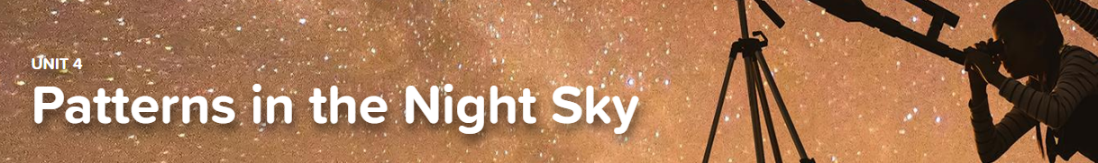 Concept 4.1 Effects of Gravity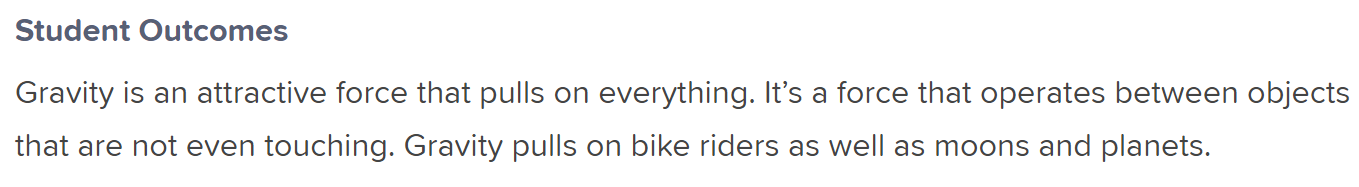 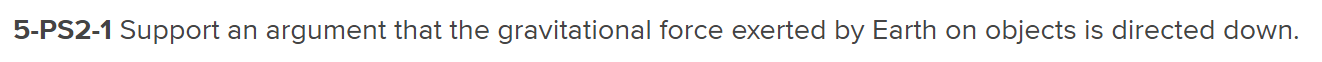 InteractiveGravityExplorationLose Weight without Dieting!Concept 4.2 Patterns of Motion in the Sky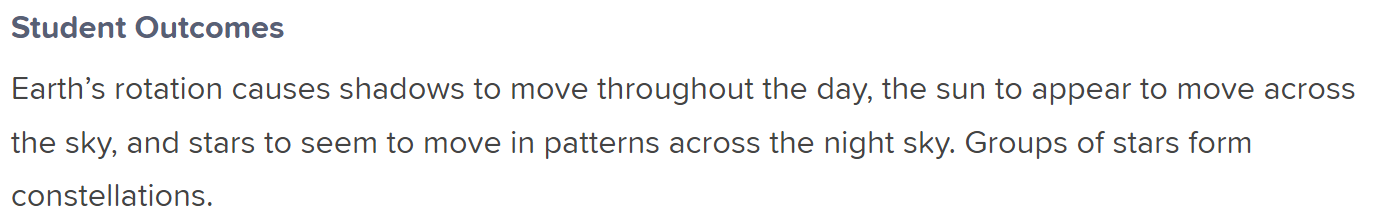 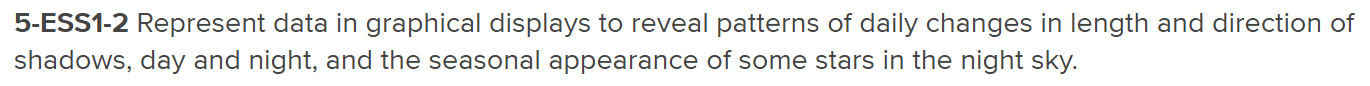 InteractivesCycles in the SkyConstellationsVirtual LabWhen’s the Shadow ThereConcept 4.3 Sun and Star Brightness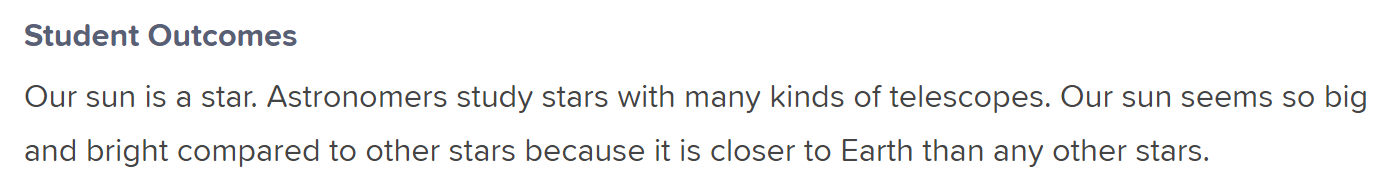 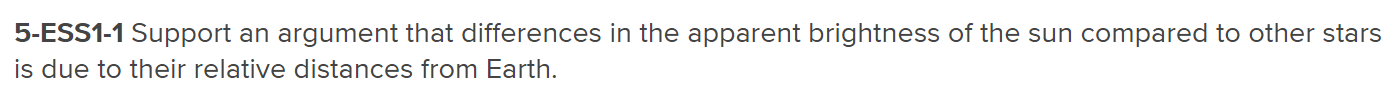 InteractivesOur Star the SunYour Place in Space